Futures in motion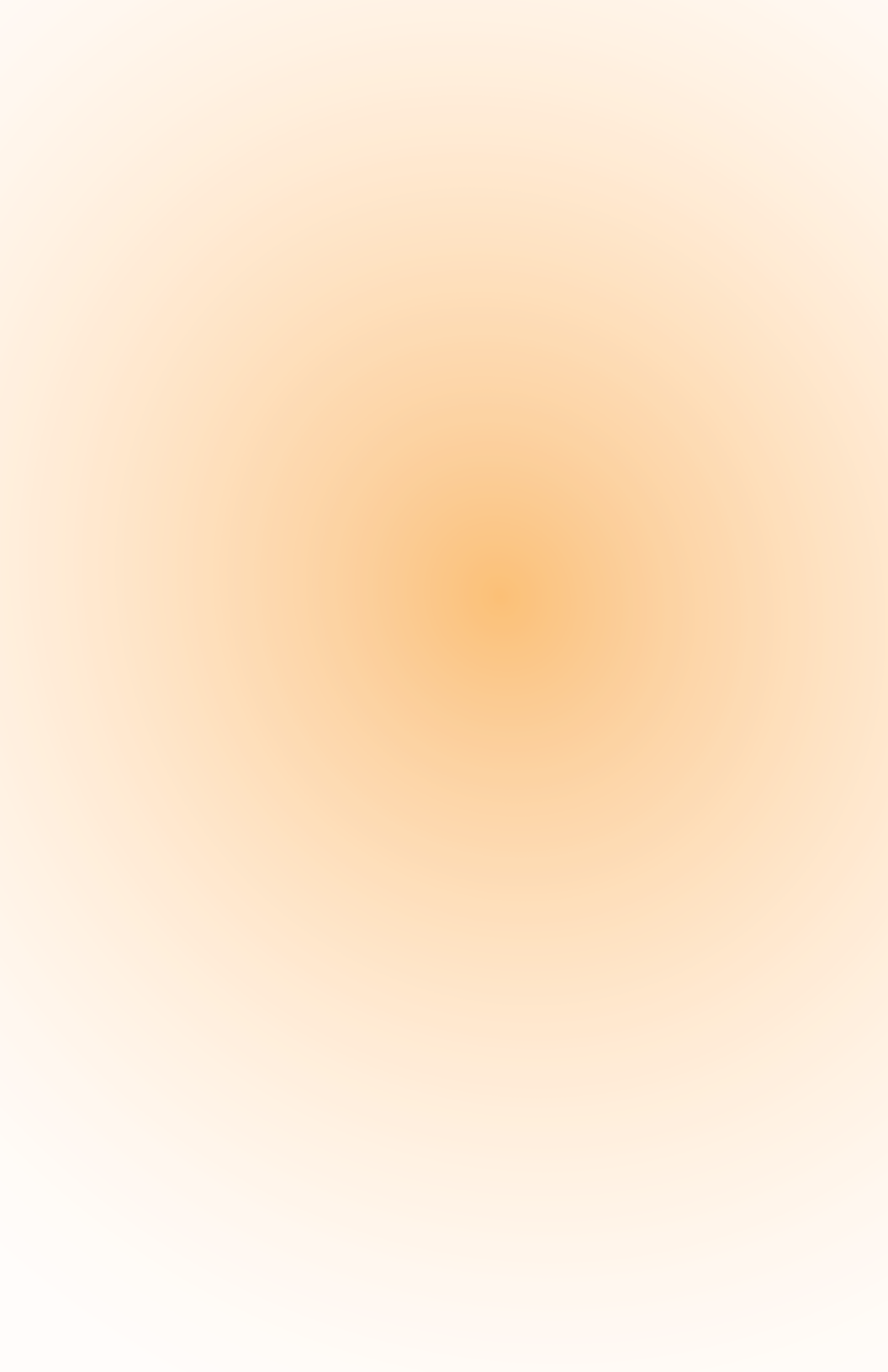 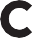 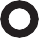 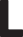 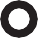 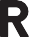 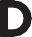 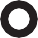 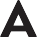 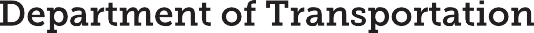 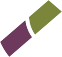 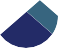 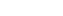 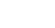 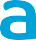 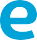 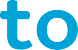 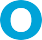 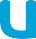 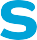 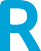 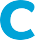 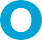 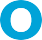 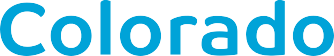 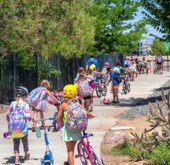 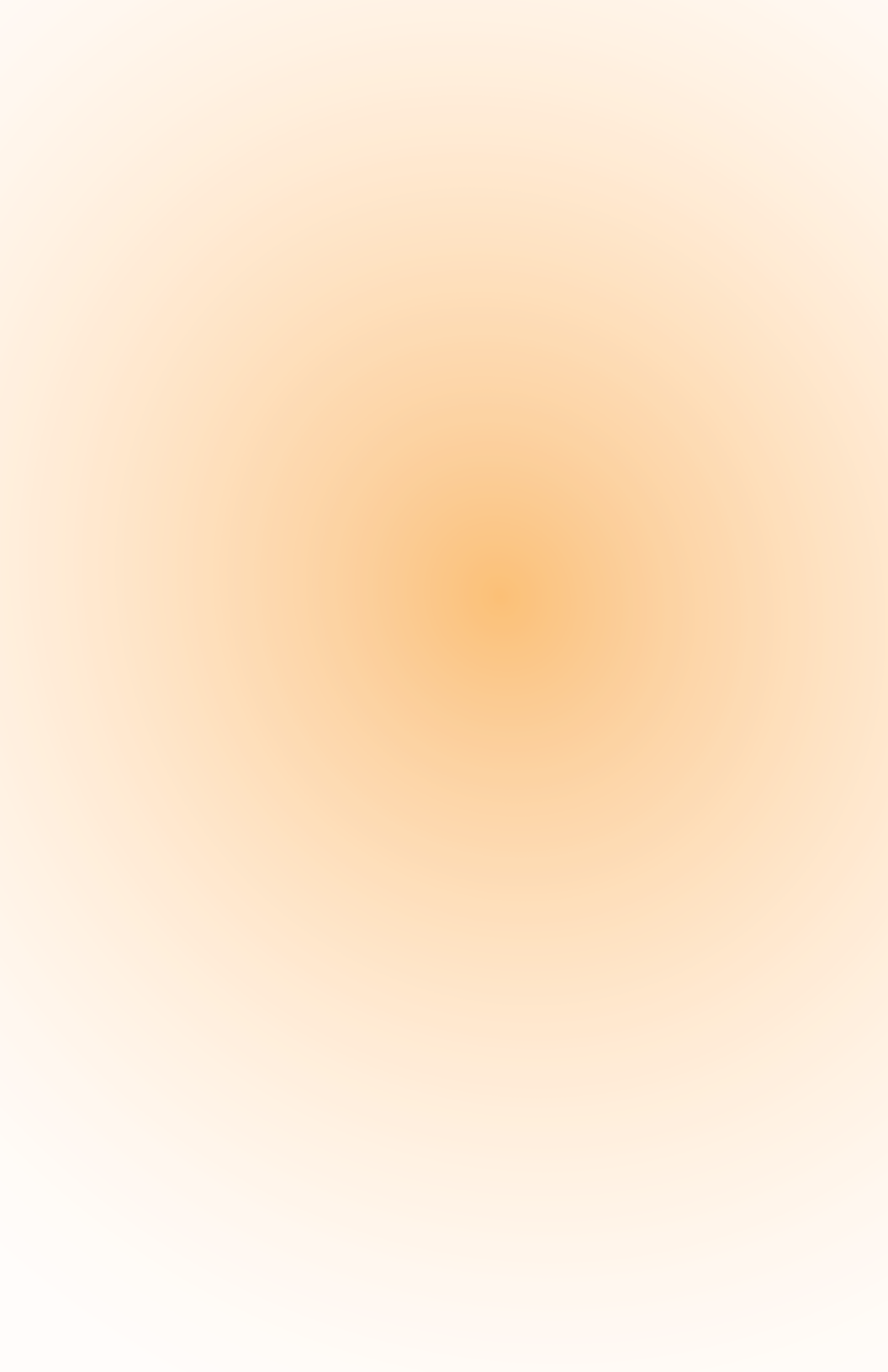 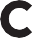 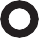 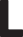 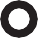 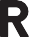 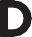 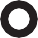 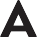 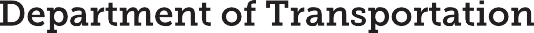 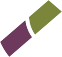 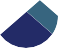 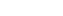 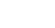 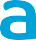 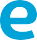 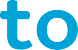 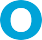 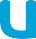 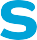 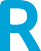 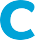 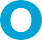 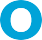 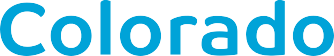 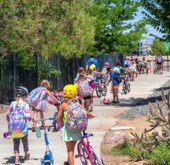 BIKE TO SCHOOLMAY 4, 2022Ride On! Let’s Bike to [Name of School]School activities include:[activity name here][activity name here] [activity name here] [activity name here]Why bike?For fun with friendsFor exerciseTo help the planet To have fun!For more information, contact: [Name][Email][Phone number]Funded by Federal Highway Administration www.codot.gov/programs/bikeped/safe-routes